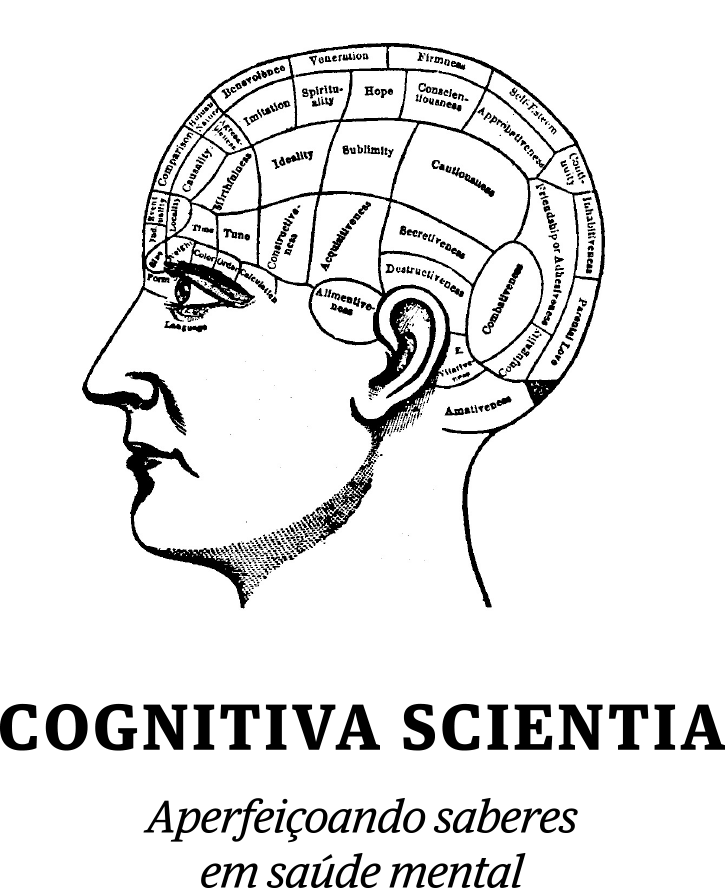 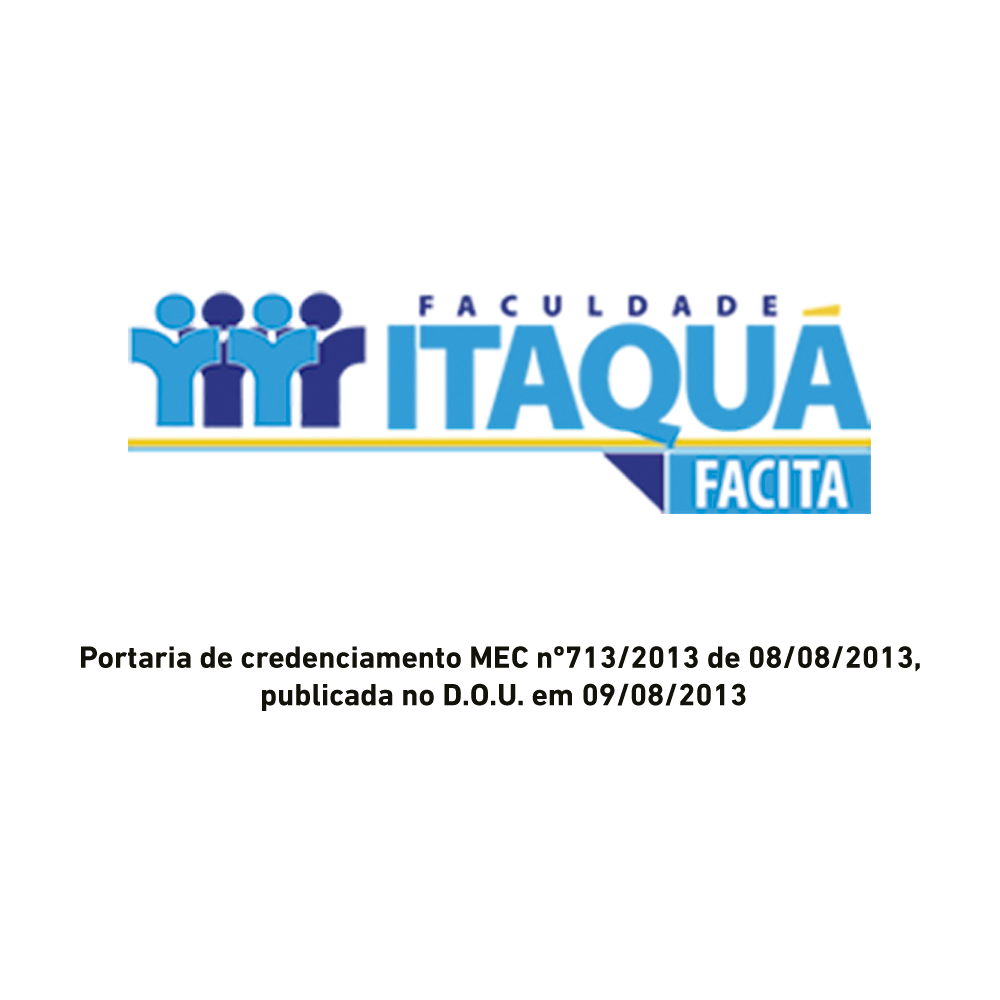 Curso de Especialização em NEUROPSICOLOGIAManaus – AMCronograma das disciplinas:OBSERVAÇÕES: O CORPO DOSCENTE FICA SUJEITO À MODIFICAÇÕES AO LONGO DO CURSO CASO HAJA IMPREVISTOS NA AGENDA DO PROFESSOR. HAVENDO A NECESSIDADE DE SUBSTITUIÇÃO NO CORPO DOSCENTE, TEREMOS SEMPRE UM PROFISSIONAL DE MESMO NÍVEL EVITANDO PREJUÍZOS À QUALIDADE DE NOSSOS CURSOS.ALTERAÇÕES SERÃO SEMPRE COMUNIDADAS VIA –EMAIL.Dúvidas ou Informações:contato@cognitivascientia.com.brDatasCarga HoráriaDisciplinaProfessor13/04/1805 hs/aula
SextaNeuropsicologia na Prática Clínica: Bases Históricas, Perspectivas Futuras e Aspectos Práticos (da avaliação à reabilitação neuropsicológica)Dra. Tatiana Meca (SP)14/04/1810 hs/aula
SábadoNeuropsicologia na Prática Clínica: Bases Históricas, Perspectivas Futuras e Aspectos Práticos (da avaliação à reabilitação neuropsicológica)Dra. Tatiana Meca (SP)11/05/1805 hs/aula
SextaEntrevista investigativa inicial no processo de avaliação neuropsicológica: associação entre queixas cognitivas, comportamentais, sintomas clínicos e sinais neurológicosMs Fabiola Prado12/05/1810 hs/aula
SábadoEntrevista investigativa inicial no processo de avaliação neuropsicológica: associação entre queixas cognitivas, comportamentais, sintomas clínicos e sinais neurológicosMs Fabiola Prado01/06/1805 hs/aula
SextaEntendendo o sistema nervoso central: das redes neurais à cognição humanaDra. Karin Di Monteiro (SP)02/06/1810 hs/aula
SábadoEntendendo o sistema nervoso central: das redes neurais à cognição humanaDra. Karin Di Monteiro (SP)13/07/1805 hs/aula
SextaBases Neurobiológicas e técnicas de avaliação da atenção e das funções executivas em condições de saúde e em quadros patológicosDra. Carolina Toledo Piza (SP)14/07/1810 hs/aula
SábadoBases Neurobiológicas e técnicas de avaliação da atenção e das funções executivas em condições de saúde e em quadros patológicosDra. Carolina Toledo Piza (SP)10/08/1805 hs/aula
SextaBases Neurobiológicas e técnicas de avaliação do aprendizado e da memória em condições de saúde e em quadros patológicos:Dr. Marcos Vinícius (SP)11/08/1810 hs/aula
SábadoBases Neurobiológicas e técnicas de avaliação do aprendizado e da memória em condições de saúde e em quadros patológicos:Dr. Marcos Vinícius (SP)31/08/1805 hs/aula
SextaBases Neurobiológicas e técnicas de avaliação das funções percepto-motoras e da linguagem em condições de saúde e em quadros patológicosThaís Barbosa01/09/1810 hs/aula
SábadoBases Neurobiológicas e técnicas de avaliação das funções percepto-motoras e da linguagem em condições de saúde e em quadros patológicosThaís Barbosa12/10/1805 hs/aula
SextaBases do Neurodesenvolvimento e a construção de uma bateria neuropsicológica infantil: da avaliação ao laudo neuropsicológicoDra. Carolina Toledo Piza (SP)13/10/1810 hs/aula
SábadoBases do Neurodesenvolvimento e a construção de uma bateria neuropsicológica infantil: da avaliação ao laudo neuropsicológicoDra. Carolina Toledo Piza (SP)16/11/1805 hs/aula
SextaBases neurofuncionais e a avaliação neuropsicológica em adultos: da escolha dos testes à construção do laudo neuropsicológicoDra. Priscila Covre (SP)17/11/1810 hs/aula
SábadoBases neurofuncionais e a avaliação neuropsicológica em adultos: da escolha dos testes à construção do laudo neuropsicológicoDra. Priscila Covre (SP)14/12/1805 hs/aula
SextaAspectos neurobiológicos do envelhecimento e a avaliação neuropsicológica do idoso: da escolha dos testes à construção do laudo neuropsicológicoProfa. Maila15/12/1810 hs/aula
SábadoAspectos neurobiológicos do envelhecimento e a avaliação neuropsicológica do idoso: da escolha dos testes à construção do laudo neuropsicológicoProfa. Maila18/01/1905 hs/aula
SextaAssociação entre achados de exames neurológicos e avaliação neuropsicológicaRobson Amorim19/01/1910 hs/aula
SábadoAssociação entre achados de exames neurológicos e avaliação neuropsicológicaRobson Amorim08/02/1905 hs/aula
SextaAtividade Prática Supervisionada IDra. Ivanda Tudesco (SP)09/02/1910 hs/aula
SábadoAtividade Prática Supervisionada IDra. Ivanda Tudesco (SP)15/03/1905 hs/aula
SextaAtividade Prática Supervisionada IIDra. Ivanda Tudesco (SP)16/03/1910 hs/aula
SábadoAtividade Prática Supervisionada IIDra. Ivanda Tudesco (SP)12/04/1905 hs/aula
SextaMetodologia do Trabalho Científico I- Elaboração do artigo em NeuropsicologiaDr Thiago Gusmão (SP)13/04/1910 hs/aula
SábadoMetodologia do Trabalho Científico I- Elaboração do artigo em NeuropsicologiaDr Thiago Gusmão (SP)10/05/1905 hs/aula
SextaBases Neurobiológicas e avaliação neuropsicológica do comportamento e das emoções:Dr. Antônio de Pádua Serafim (SP)11/05/1910 hs/aula
SábadoBases Neurobiológicas e avaliação neuropsicológica do comportamento e das emoções:Dr. Antônio de Pádua Serafim (SP)14/06/1905 hs/aula
SextaRelação entre Fármacos e funções cognitivasDr Ricardo Machado15/06/1910 hs/aula
SábadoRelação entre Fármacos e funções cognitivasDr Ricardo Machado12/07/1905 hs/aula
SextaMetodologia do Trabalho Científico II- Redação Técnica e Normatização do ArtigoDr Thiago Gusmão (SP)13/07/1910 hs/aula
SábadoMetodologia do Trabalho Científico II- Redação Técnica e Normatização do ArtigoDr Thiago Gusmão (SP)09/08/1905 hs/aula
SextaAtividade Prática Supervisionada III:Dra. Priscila Covre (SP)10/08/1910 hs/aula
SábadoAtividade Prática Supervisionada III:Dra. Priscila Covre (SP)13/09/1905 hs/aula
SextaAvaliação Neuropsicológica ForenseDr. Antônio de Pádua Serafim/ ou prof. Glaucia Benute (SP)14/09/1910 hs/aula
SábadoAvaliação Neuropsicológica ForenseDr. Antônio de Pádua Serafim/ ou prof. Glaucia Benute (SP)11/10/1905 hs/aula
SextaMetodologia do Ensino SuperiorA confirmar12/10/1910 hs/aula
SábadoMetodologia do Ensino SuperiorA confirmar08/11/1905 hs/aula
SextaIntrodução à (Re)habilitação Neuropsicológica na Prática Clínica: aspectos históricos, bases e fundamentos neurobiológicos, perspectivas futuras e recursos tecnológicosDra. Beatriz Baldívia (SP)09/11/1910 hs/aula
SábadoIntrodução à (Re)habilitação Neuropsicológica na Prática Clínica: aspectos históricos, bases e fundamentos neurobiológicos, perspectivas futuras e recursos tecnológicosDra. Beatriz Baldívia (SP)13/12/1905 hs/aula
SextaIntrodução à (Re)habilitação na Infância e na adolescência/ orientação a ambientes de ensinoDra Adriana Rossi (SP)14/12/1910 hs/aula
SábadoIntrodução à (Re)habilitação na Infância e na adolescência/ orientação a ambientes de ensinoDra Adriana Rossi (SP)17/01/2005 hs/aula
SextaIntrodução à (Re)habilitação neuropsicológica em adultos e idosos com lesão adquirida (traumatismo craniano, acidente vascular cerebral, tumores, epilepsia, demência)/ orientação a familiares e cuidadoresDra. Fabíola Canali Prado (SP)18/01/2010 hs/aula
SábadoIntrodução à (Re)habilitação neuropsicológica em adultos e idosos com lesão adquirida (traumatismo craniano, acidente vascular cerebral, tumores, epilepsia, demência)/ orientação a familiares e cuidadoresDra. Fabíola Canali Prado (SP)14/02/2005 hs/aula
SextaAtividade Prática Supervisionada IV: Apresentação de casos clínicos- da teoria à práticaDra. Beatriz Baldívia (SP)15/02/2010 hs/aula
SábadoAtividade Prática Supervisionada IV: Apresentação de casos clínicos- da teoria à práticaDra. Beatriz Baldívia (SP)20/02/1905 hs/aula
SextaApresentação de TCC e discussão de casosDra. Mônica Miranda (SP)21/02/1910 hs/aula
SábadoApresentação de TCC e discussão de casosDra. Mônica Miranda (SP)